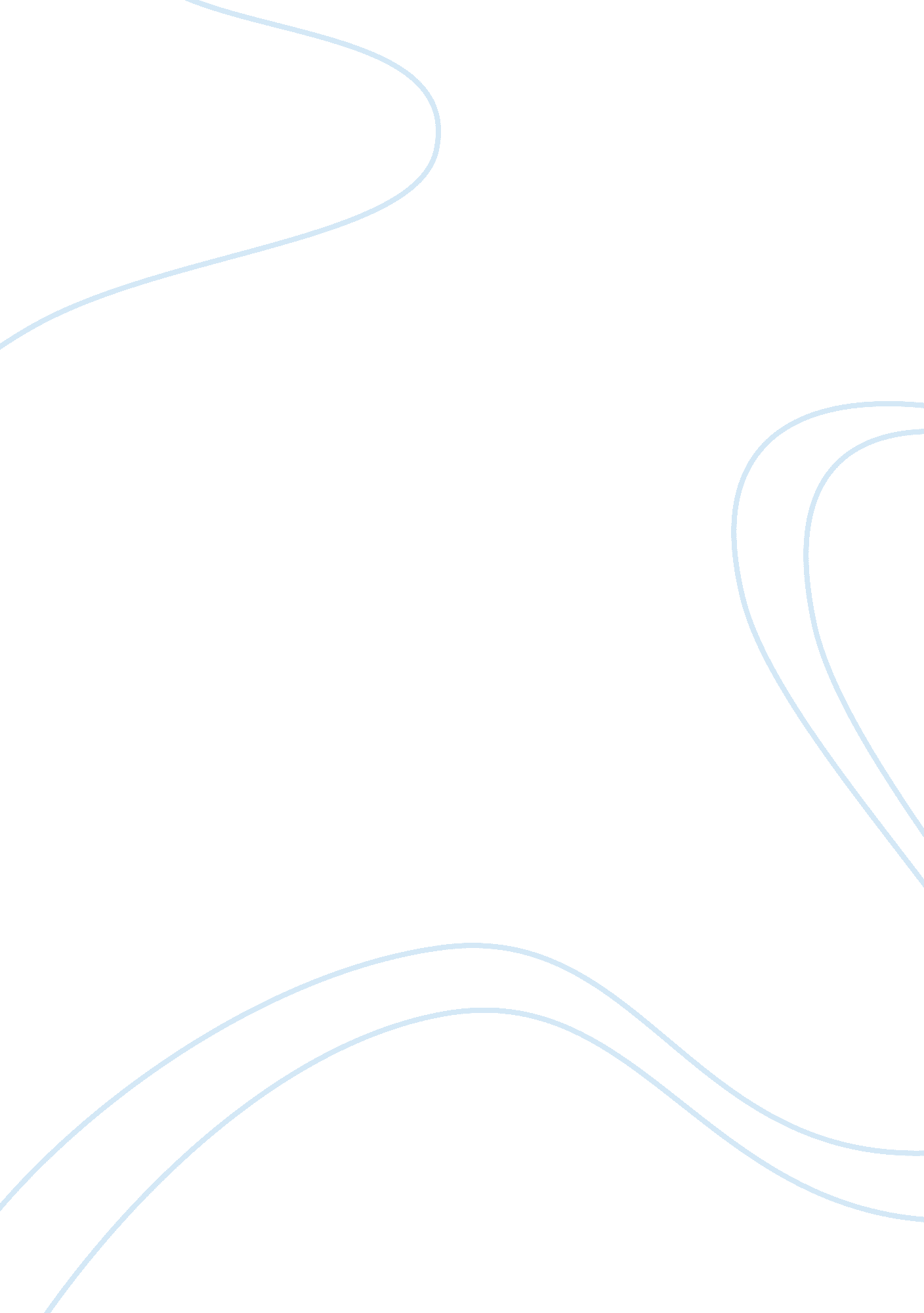 Weeek 8Sociology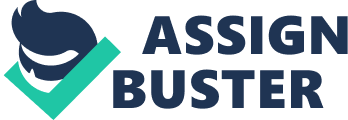 Critique on Racism In the US, racism has been a major problem for many years. Despite the election of Barrack Obama as the first black president, the vice is still prevalent. A notable development as far as racism is concerned is the fact that the discrimination has found its way into churches. White fathers are considered better than black church fathers. There is absolutely no moral basis or parameter that can be used to judge or way the performance of the fathers in relation to their race. The argument that black fathers are irresponsible is baseless and misguided. Responsibility is a personal attribute that one develops independent of the racial affiliation and cannot be linked to skin color. 
There is a notion that there are few black men in the society because most of them are in prison. The proportion of black men in prisons is not attributable to the population trends. Stating that most black men are in prison leaving black women who are unable to bring up children responsibly is a misconception. Criminals can rise from families with both parents because parents can only guide their children but cannot make decisions for them. If this concept was true, the white children raised by single white mothers would also be linked to criminal activities something that racists are not giving consideration. 
Latinos are experiencing segregation in the film and media industry. Despite the fact that Latinos constitute 17 percent of the total population in the US, they represent 1. 5 percent of all the movie leading roles. This is according to the report formulated by the Columbia University. The roles in movies should not be allocated on racial grounds. It is important to put the abilities and expertise off actors into consideration when choosing lead actors. Latinos are being given miniature roles for example criminal roles in movies. This is an inappropriate role allocation method since it displays the perception that the society has concerning Latin Americans. Media houses are also employing very few personnel of Latin decent. For the media to display its universal nature, the employment structures should be inclusive of all the races that are viable for the jobs (Robb 1). 
1. Video Link Critique 
In the video, the speaker defines the role of the police as containing criminals other than protection and public service. However, the police department is a public service institution. If the police do not provide protection, the general public will be vulnerable to criminal activities. Therefore, the speaker’s definition of the role of the police is misguided. In her opinion, the speaker believes that the police are supposed to keep criminals away from good people. Such segregation is not appropriate since the department should work on the basis of reforming criminals and not keeping them away from the society of which they are part (Alshamsi 0: 20). 
According to the speaker, since 1990, 17 prisons have been built in the state of California. This is compared to the fact that only one university has been built over the same period. The speaker says that the government is ignoring education and putting more emphasis on building prisons. However, security precedes education. For students to learn in a serene and peaceful environment, the government must secure the learning institutions. Therefore, contrary to the claim that education is more important compared to security, the fact that the government has prioritized the building of prisons is justified. It would be of no use to have many universities and few prisons and consequently more criminals in the society. Learning will constantly be disrupted by criminal activities. 
From the illustrations in the video, the brutality that exists in the police department is evident. Some policemen go against the rights of suspects by mishandling them during arrest. From the video, it is evident that such acts have resulted to the death of certain suspects. The rights of citizens must be upheld at all times. A person is only guilty as charged and is considered innocent unless a court process proves otherwise. Therefore, suspects should be treated with the dignity they deserve during arrest. The police should desist from assaulting suspects or use unnecessary force when arresting them. 
Work Cited 
Alshamsi, Abdulaziz. May 28, 2015. You tube Video Clip. May 29, 2015. Web. May 30, 2015. Accessed from https://www. youtube. com/watch? v= nsiArOcUkgo&app= desktop 
Robb, David. Study: Latinos Mostly Ignored or Stereotyped In English-Language Films & TV. June 20, 2014. Web. May 30, 2015. Accessed from http://deadline. com/2014/06/latino-in-hollywood-mainstream-meadia-report-793880/ 